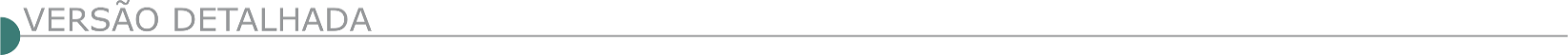 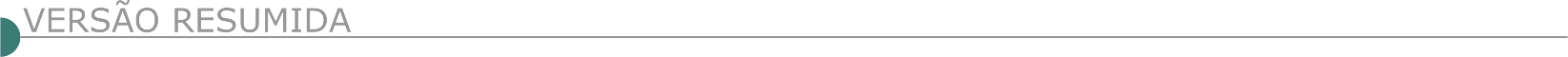 ESTADO DE MINAS GERAISSERVIÇO MUNICIPAL DE SANEAMENTO BÁSICO - SAAE EDITAL DE CONCORRÊNCIA Nº 02/2021O Saae/Unaí-MG, torna público para conhecimento das empresas interessadas, que fará realizar licitação na modalidade de CONCORRÊNCIA PÚBLICA n.º 02/2021, com abertura no dia 23/09/2021 às 08:30 horas. Objeto: Contratação de empresa especializada em engenharia para a execução de obra conforme projetos executivos de engenharia, referente à serviços complementares da reforma civil e hidráulica da ETA do Saae de Unaí-MG. Tipo: menor preço global. Edital e informações através do telefone (38)3676-1521, www.saaeunai.mg.gov.br ou e-mail: licitacao@saaeunai.mg.gov.br. ABAETÉ PREFEITURA MUNICIPAL TOMADA DE PREÇOS Nº 05/2021. Município de Abaeté/MG, localizado na Praça Amador Álvares, 167, Centro, inscrito no CNPJ 18.296.632/0001-00, torna público a abertura de Processo Licitatório 120/2021, Tomada de Preços 05/2021, objetivando contratação de empresa especializada para executar obra de demolição de telhado existente e instalação de telhado em estrutura metálica no prédio sede da Prefeitura Municipal de Abaeté conforme projetos anexos ao Edital. A entrega e sessão de abertura dos envelopes serão no dia 09/09/2021 às 09:00. Mais informações e edital poderão ser obtidas em dias úteis de 8:00 às 17:00, tel:37-3541-5256, site licitacao@abaete.mg.gov.br. BONITO DE MINAS / MG - TOMADA DE PREÇOS Nº 006/2021 - PROCESSO Nº 093/2021. Objeto: Construção de um Ponto de Apoio à Saúde na Comunidade de Salto do Borrachudo, conforme Resolução SEGOV Nº 011 de 03 de maio de 2021, recursos financeiros oriundos de Transferência Especial Bloco Democracia e Luta, (indicação 64.261): Sessão de julgamento: 06/09/2021 às 08h00min.TOMADA DE PREÇOS Nº 007/2021 - PROCESSO Nº 094/2021. Objeto: Construção de um Ponto de Apoio à Saúde na Comunidade de Veredinha, Conforme Resolução SEGOV Nº 011 de 03 de maio de 2021, recursos financeiros oriundos de Transferência Especial Bloco Liberdade e Progresso, (indicação 61.753 e 61.754). Sessão de julgamento: 06/09/2021 às 10h30min. Maiores informações licitacao@bonitodeminas.mg.gov.br. CABO VERDE PREFEITURA MUNICIPAL AVISO DE LICITAÇÃO PROCESSO LICITATÓRIO 328/2021 TOMADA DE PREÇOS 007/2021 A Prefeitura Municipal de Cabo Verde/MG, através de sua Comissão Permanente de Licitações, tornam público que fará realizar a abertura do Procedimento Licitatório nº 328/2021, na modalidade TOMADA DE PREÇOS 007/2021, que tem por objeto a Contratação, sob o regime de empreitada por preço global, de empresa especializada em construção civil para obras de reparo no prédio da Escola Municipal Pedro de Alcântara Ferreira, situado na Rua Alceu Prado, Bairro Chapadão, nesta cidade, com o fornecimento de mão-de-obra e materiais necessários à completa e perfeita implantação de todos os elementos definidos nos anexos do Edital do Processo Licitatório nº 328/2021. Prazo máximo para protocolo de envelopes proposta e documentação: 06/09/2021 às 14hs00min. Reunião Inaugural: 06/09/2021 14h30min. Informações na Sala de Licitações da Prefeitura Municipal de Cabo Verde, Estado de Minas Gerais, Rua Prefeito Carlos de Souza Filho, s/nº Centro, Nesta cidade de Cabo Verde/MG, CEP 37.880-000, Telefone (35) 3736- 1220 das 08h30min às 17h min, e pelo e-mail: licitacao1@caboverde.mg.gov.br. CALDAS/ MG - ASSOCIAÇÃO DOS MUNICÍPIOS DA MICRO REGIÃO DO ALTO RIO PARDO AMARP – PROCESSO Nº 013/2021 - EDITAL Nº 013/2021, NA MODALIDADE DE TOMADA DE PREÇOS Nº 001/2021. Objeto: constitui objeto do presente, a contratação de empresa em regime de empreitada global, com o fornecimento de materiais e mão de obra, para a execução das obras de construção do refeitório e dormitório na sede da AMARP, de acordo com as especificações dos documentos de engenharia anexos ao edital. Fundamento legal: Art. 21, Inciso I, II e III; §2º, Inciso III da Lei Federal 8.666/93 e alterações e Lei Municipal nº 1.745/2003, de 23.10.2003. Data entrega da documentação de habilitação, propostas e abertura prevista: 08.09.2021, respectivamente, às 15:00h e 15:15h. O edital e seus anexos encontram-se disponíveis no site: www.amarpmg.com.br - Informações e esclarecimento de dúvidas: somente via e-mail: licitacaoamarpmg@gmail.com - Data: 20.08.2021.PREFEITURA MUNICIPAL DE CORDISLÂNDIA AVISO DE LICITAÇÃO - PROCESSO LICITATÓRIO Nº. 077/2021 – TOMADA DE PREÇOS Nº. 005/2021 AVISO DE LICITAÇÃO O Município de Cordislândia torna pública a abertura de procedimento licitatório, Contratação de empresa especializada para prestação de serviços de reforma da cobertura de quadra e adequação do gradil de entrada para a Escola Municipal João Maciel do Prado, com fornecimento de material, equipamentos e mão-de-obra, tendo por critério de julgamento “Menor Preço Global”. Data 09/09/2021 às 14:00hs. O edital completo e seus anexos estão à disposição dos interessados no site www.cordislandia.mg.gov.br ou pelo e-mail licitação@cordislandia.mg.gov.br. Mais informações pelo telefone (35) 3244 1098/1081.EXTREMA PREFEITURA MUNICIPAL PROCESSO LICITATÓRIO Nº 263/2021 – CONCORRÊNCIA PÚBLICA Nº 013/2021O Município de Extrema, através da Comissão Permanente de Licitação, torna público que fará realizar às 09:00 horas do dia 23 de setembro de 2021, em sua sede Av. Delegado Waldemar Gomes Pinto, 1624, Bairro da Ponte Nova, a habilitação para O Processo Licitatório nº 000263/2021 na modalidade Concorrência Pública nº 000013/2021, objetivando a Contratação de empresa para fornecimento de materiais e mão de obras para a construção do Centro de Referência da Mulher, Espaço de Convivência, Casa dos Conselhos e Sede da Secretaria de Assistência Social, EXTREMA-MG. Mais informações pelo endereço eletrônico http://extrema.mg.gov.br/licitacoes. PROCESSO LICITATÓRIO Nº 267/2021 – CONCORRÊNCIA PÚBLICA Nº 014/2021O Município de Extrema, através da Comissão Permanente de Licitação, torna público que fará realizar às 09:00 horas do dia 27 de setembro de 2021, em sua sede Av. Delegado Waldemar Gomes Pinto, 1624, Bairro da Ponte Nova, a habilitação para o Processo Licitatório nº 000267/2021 na modalidade Concorrência Pública nº 000014/2021, objetivando a Contratação de empresa para fornecimento de material e mão de obra em serviços de terraplenagem, drenagem e pavimentação na ESTRADA DO RANÁRIO, BAIRRO PESSEGUEIROS, MUNICÍPIO DE EXTREMA - MG. Mais informações pelo endereço eletrônico http://extrema.mg.gov.br/licitacoes. FRANCISCO SÁ PREFEITURA MUNICIPAL - AVISO DE LICITAÇÃO TOMADA DE PREÇO Nº 011/2021 PL Nº 075/2021 - TOMADA DE PREÇO Nº 011/2021 OBJETO: Contratação de empresa especializada em Construção Civil para executar obra de calçamento em bloquetes na Avenida Francisco Sá, Rua da Creche, Rua Travessa da Creche, Rua “E”, Rua de Acesso a Cana Brava, Rua J e Rua Perpendicular à Rua “E” no Distrito de São Geraldo, município de Francisco Sá, Minas Gerais. A abertura da sessão será no dia 13 de setembro de 2021 às 09h00min. Telefone: (38) 98816-0346 - Site: www.franciscosa.mg.gov.br ou e-mail: licitacaofranciscosamg@gmail.com.PREFEITURA MUNICIPAL DE JEQUERI AVISO DE LICITAÇÃO PREGÃO PRESENCIAL Nº 50/2021 PREGÃO PRESENCIAL Nº 50/2021 Registro de Preço. Objeto: para futura e eventual contratação de mão de obra especializada, na espécie "homem - hora", para a prestação de serviços de calceteiro, para manutenção, reparos e execução de calçamento (Bloquete, sarjeta, meio-fio, demais serviços necessários para realização do serviço), nas vias públicas do Município de Jequeri. Prefeitura Municipal de Jequeri/MG. Av. Getúlio Vargas, 71, Centro, Jequeri/MG. Abertura: Dia 03/09/2021 às 09h00min. Edital pode ser obtido no local de segunda à sexta, de 13h00min as 16h00min, e-mail: prefeituralicitacao1@gmail.com ou no www.jequeri.mg.gov.br. PREFEITURA DE JEQUITIBA COMISSÃO DE LICITAÇÕES/CONTRATOS PROCESSO LICITATÓRIO 134/2021 - TOMADA DE PREÇOS 04/2021 O Município de Jequitibá/MG torna público aos interessados que está realizando licitação pública, instaurada na modalidade Tomada de Preços nº 04/2021, Processo Licitatório nº: 134/2021 - cujo objeto é a Contratação de Empresa especializada para execução de Obras de “CONSTRUÇÃO E AMPLIAÇÃO DA ESCOLA MUNICIPAL CHAPEUZINHO VERMELHO”.O edital está à disposição dos interessados na sede do Município de 2ª a 6ª feira, de 8 horas às 17 horas ou através do site www.jequitiba.mg.gov.br. Os envelopes deverão ser protocolados até às 08 horas e 30 minutos do dia 13/09/2021 (segunda-feira). Mais informações poderão ser obtidas através do telefone (31) 3717-6222.JURUAIA PREFEITURA MUNICIPAL - AVISO DE LICITAÇÃO PRC 247/2021 TOMADA DE PREÇOS 08/2021 Objeto: constitui objeto da presente licitação a Contratação de empresa especializada em construção civil para execução de reforma e adequação do PSF Juruaia I, pertencente ao município de Juruaia. Data de abertura: 08/09/2021 horário: 08:00h. Local: prédio da prefeitura municipal de Juruaia - MG, sala de licitações, Rua Ana Vitória, nº. 135 – Centro - Juruaia/MG. O inteiro teor do ato convocatório e seus anexos encontram-se à disposição dos interessados no endereço acima mencionado, no horário das 08:00h às 16:00h em dias úteis, maiores informações poderão ser obtidas através do telefone (35)3553-1211 e pelo site: www.juruaia.mg.gov.brLAGOA FORMOSA PREFEITURA MUNICIPAL CONCORRÊNCIA 002/2021 Prefeitura Municipal CONCORRÊNCIA 002/2021 A Prefeitura de Lagoa Formosa, torna público, para conhecimento dos interessados, que fará realizar às 14:00 horas do dia 30 de setembro de 2021, em sua sede, na Praça Dona Filomena, 02, Centro, Lagoa Formosa/MG, licitação na modalidade Concorrência, tendo por objetivo a permissão de exploração de resíduos sólidos reutilizáveis ou recicláveis provenientes da triagem realizada na Usina de Triagem e Compostagem de Lixo - UTCL Municipal de Lagoa Formosa/MG. O prazo de entrega dos envelopes é até às 13:45 horas do dia 30/09/2021, conforme edital. O texto integral do edital (contendo todas as informações sobre o certame) encontra-se à disposição dos interessados na página www.lagoaformosa.mg.gov.br/editais. Esclarecimentos adicionais poderão ser obtidos através do e-mail licitacao@lagoaformosa.mg.gov.br.MUNICÍPIO DE LUZ/MG - DEPARTAMENTO DE COMPRAS E LICITAÇÕES PREGÃO PRESENCIAL Nº 031/2021. A PREGOEIRA DO MUNICÍPIO DE LUZ/MG TORNA PÚBLICA A REALIZAÇÃO DE PROCESSO LICITATÓRIO: PRC Nº. 151/2021. PREGÃO PRESENCIAL nº 031/2021. OBJETO: “EXECUÇÃO DE OBRAS E SERVIÇOS DE ENGENHARIA COMUNS, REFERENTE à OBRA DE REVITALIZAÇÃO/REFORMA DA ESTRUTURA DO VIVEIRO DE MUDAS – “HORTO MUNICIPAL”, conforme especificações e demais elementos técnicos constantes no Termo de Referência. TIPO: MENOR PREÇO GLOBAL. Abertura das Propostas: 14/09/2021 as 08:30 horas. Local: Departamento de Compras, Sala de Licitações nº 238, na Prefeitura Municipal de Luz/MG, situado a Av. Laerton Paulinelli nº 153, Bairro Monsenhor Parreiras em Luz/MG. Informações: (37)3421-3030, Ramal 51, de 07:00 as 12:00 horas.MANGA PREFEITURA MUNICIPAL TOMADA DE PREÇO Nº 009/2021 Extrato de Edital para Publicação- Ref.: Processo Nº 0063/2021- Data da Entrega: 09 de Setembro de 2021, até às 09h:00min. Data para abertura dos envelopes: 09 de Setembro de 2021, às 09h:00 min. O Município de Manga, Estado de Minas Gerais, Sediada na Praça Coronel Bembem, 1477, centro, torna público, para conhecimento dos interessados a participar do presente certame licitatório, na modalidade acima inscrita, tendo como objeto a contratação de empresa especializada em construção civil para construção de ponto de atendimento médico rural, na Comunidade de Pequi. A licitação do tipo Menor Preço Global, Empreitada por Preço Global. O procedimento licitatório e o contrato que dele resultar obedecerão, integralmente, às normas da Lei Federal 8.666/93 e suas alterações em vigor e ao estabelecido neste edital. O inteiro teor deste ato convocatório e de seus anexos encontram-se à disposição dos interessados nos seguintes locais: Departamento de Compras e Licitações da Prefeitura Municipal de Manga situado a Praça Coronel Bembem, 1477- Centro- CEP 39.460-000 - Manga (MG). Informações: E-mail: cpl.manga@yahoo.com.br, e no site www.manga.mg.gov.br. TOMADA DE PREÇO Nº 010/2021Extrato de Edital para Publicação- Ref.: Processo Nº 0064/2021- Data da Entrega: 10 de Setembro de 2021, até às 09h:00min. Data para abertura dos envelopes: 10 de Setembro de 2021, às 09h:00 min. O Município de Manga, Estado de Minas Gerais, Sediada na Praça Coronel Bembem, 1477, centro, torna público, para conhecimento dos interessados a participar do presente certame licitatório, na modalidade acima inscrita, tendo como objeto a contratação de empresa especializada em construção civil para construção de ponto de atendimento médico rural, na Comunidade de Espinho. A licitação do tipo Menor Preço Global, Empreitada por Preço Global. O procedimento licitatório e o contrato que dele resultar obedecerão, integralmente, às normas da Lei Federal 8.666/93 e suas alterações em vigor e ao estabelecido neste edital. O inteiro teor deste ato convocatório e de seus anexos encontram-se à disposição dos interessados nos seguintes locais: Departamento de Compras e Licitações da Prefeitura Municipal de Manga situado a Praça Coronel Bembem, 1477 - Centro - CEP 39.460-000 - Manga (MG). Informações: E-mail: cpl.manga@yahoo.com.br, e no site www.manga.mg.gov.br.MARAVILHAS PREFEITURA MUNICIPAL TOMADA DE PREÇOS Nº 002/2021 AVISO DE LICITAÇÃO A Prefeitura de Maravilhas/MG torna público que fará realizar Processo Licitatório nº 120/2021 - Modalidade Tomada de Preços nº 002/2021. Objeto: Contratação de Empresa para construção de um mirante na Serra da Capelinha, em Maravilhas/MG, com parte de recursos oriundo da Resolução nº 011, de 03 de maio de 2021, da Secretaria de Estado de Governo. Abertura: Dia 08/09/2021, às 13h00min. Informações pelo e-mail: licitacao@maravilhas.mg.gov.br. MATIAS CARDOSO PREFEITURA MUNICIPAL AVISO DE LICITAÇÃO PROCESSO Nº 51/2021 - TOMADA DE PREÇOS Nº 05/2021 O MUNICIPIO DE MATIAS CARDOSO-MG, realizará, no dia 17/09/2021 as 09:00h, na Avenida Hudson Charles, n°.2, Alto Bonito. Tomada de preços, para contratação de empresa para construção de uma quadra poliesportiva na Comunidade Rural de Praia, conforme edital, cuja cópia poderá ser adquirida no referido endereço, no horário de 08:00 às 14:00 h, no e-mail licitacao@matiascardoso.mg.gov.br, no site www.matiascardoso.mg.gov.br ou fone 38-3616-3113. AVISO DE LICITAÇÃO - PROCESSO Nº 52/2021 TOMADA DE PREÇOS Nº 06/2021 O MUNICIPIO DE MATIAS CARDOSO-MG, realizará, no dia 17/09/2021 as 13:00h, na Avenida Hudson Charles, n°.2, Alto Bonito. Tomada de Preços, para contratação de empresa para construção de uma quadra poliesportiva na Comunidade Rural da Linha da Cruz, conforme edital, cuja cópia poderá ser adquirida no referido endereço, no horário de 08:00 às 14:00 h, no e-mail licitacao@matiascardoso.mg.gov.br, no site www.matiascardoso.mg.gov.br ou fone 38-3616-3113.  AVISO DE LICITAÇÃO - PROCESSO Nº 53/2021 TOMADA DE PREÇOS Nº 07/2021 O MUNICIPIO DE MATIAS CARDOSO-MG, realizará, no dia 20/09/2021 as 09:00h, na Avenida Hudson Charles, n°.2, Alto Bonito. Tomada de Preços, para contratação de empresa para construção de uma quadra poliesportiva na Comunidade Rural do Barreiro, conforme edital, cuja cópia poderá ser adquirida no referido endereço, no horário de 08:00 às 14:00 h, no e-mail licitacao@matiascardoso.mg.gov.br, no site www.matiascardoso.mg.gov.br ou fone 38-3616-3113. MONTES CLAROS/MG - AVISO DE LICITAÇÃO CONCORRÊNCIA PÚBLICA Nº 17/2021 PROCESSO LICITATÓRIO N°. 0435/2021 CONCORRÊNCIA PÚBLICA N°. 017/2021 O Município de Montes Claros/MG, através da Secretaria Municipal de Infraestrutura e Planejamento Urbano e da Comissão Permanente de Licitação e Julgamento, designada pelo Decreto Municipal n°. 4.221, de 24 de maio de 2021, torna público o edital de Concorrência Pública n°. 017/2021, para Contratação de empresa especializada para execução de obras de pavimentação asfáltica da pista auxiliar da Avenida Francisco Gaetani - parte 2 - convênio do estado Nº 1491000828/2020/ SEGOV, com fornecimento de materiais, na área urbana do Município de Montes Claros/MG. Data da sessão: às 09h30 do dia 28 de setembro de 2021. Prazo para a entrega dos envelopes: até às 09h do dia 28 de setembro de 2021. Íntegra do edital: https://licitacoes.montesclaros.mg.gov.br/. Contato: (38) 2211-3190.AVISO DE LICITAÇÃO CONCORRÊNCIA PÚBLICA Nº 18/2021 PROCESSO LICITATÓRIO N°. 0437/2021 O Município de Montes Claros/MG, através da Secretaria Municipal de Educação e da Comissão Permanente de Licitação e Julgamento, designada pelo Decreto Municipal n°. 4.221, de 24 de maio de 2021, torna público o edital de Concorrência Pública n°. 018/2021, para Contratação de empresa especializada para execução das obras de conclusão da escola de 12 salas com quadra poliesportiva, no Residencial Vitória. Data da sessão: às 09h30 do dia 27 de setembro de 2021. Prazo para a entrega dos envelopes: até às 09h do dia 27 de setembro de 2021. Íntegra do edital: https://licitacoes.montesclaros.mg.gov.br/. Contato: (38) 2211-3190.PREFEITURA MUNICIPAL DE PARÁ DE MINAS - AVISO DE LICITAÇÃO CONCORRÊNCIA Nº 7/21 PRC Nº 0523/21 - RP 034/2021 Objeto: Contratação de empresa para prestação de serviços contínuo de manutenção, restauração, conservação, melhorias em vias e logradouros públicos e estradas vicinais, limpeza e desassoreamento de córregos e cursos d´agua, com operação e manutenção de máquinas e equipamentos para atendimento ao município de Pará de Minas. O edital poderá ser obtido na íntegra na Diretoria de Compras e Contratos ou através do site http://transparencia.parademinas.mg.gov.br. Abertura: 27/09/2021 às 14:00.PREFEITURA MUNICIPAL DE PASSOS AVISO DE LICITAÇÃO CONCORRÊNCIA Nº 3/2021 PROC ADM Nº 072/2021O Município de Passos/MG, torna público que será realizada licitação para a contratação de empresa especializada para execução de serviços de pavimentação e recapeamento asfáltico em CBUQ, concreto betuminoso usinado a quente, em vias públicas do Município de Passos, estando inclusos serviços e equipamentos para o transporte dos materiais até os locais de aplicação, na modalidade Concorrência, regime de execução indireta por empreitada por preço unitário, julgamento Menor Preço Global. O recebimento e a abertura dos envelopes serão às 09h00min do dia 29/09/2021. O Edital poderá ser adquirido no site www.sistemas.passos.mg.gov.br/transparencia/. PAULISTAS PREFEITURA MUNICIPAL EXTRATO DO EDITAL PROCESSO LICITATÓRIO 049/2021, TOMADA DE PREÇOS N.º 005/2021. A P.M. de Paulistas-MG, torna público retificação do referido edital com objeto: contratação de empresa para pavimentação e, calçamentos intertravado na Rua Coração de Jesus, Rua Sebastião A. Pascoal e Rua Sacrotildes no município de Paulistas-MG, conforme, incluso o fornecimento de material, mão de obra e equipamentos, nas condições e especificações que se encontram detalhadas nos Memoriais Descritivos, Planilhas e Projetos, Linha de Financiamento: BDMG URBANIZA 2019. Entrega dos Envelopes até o dia 09 de setembro as 08hs30min. Informações pelo Tel. (33) 3413-1183, O edital e demais anexos encontra disponível no site do município https://paulistas.mg.gov.br Informações e esclarecimentos protocoladas ou via e-mail licitacao@paulistas.mg.gov.br. PREFEITURA MUNICIPAL DE PERDIZES – MG. AVISO DE LICITAÇÃO CONCORRENCIA Nº 003/2021. A Prefeitura Municipal de Perdizes/MG. Torna público a quem possa interessar, que está aberta licitação modalidade Concorrencia Nº 003/2021, constitui objeto da presente licitação: A contratação de empresa especializada em engenharia civil, incluindo o fornecimento de material de mão de obra para execução da obra de continuação da ampliação do Conselho de Segurança Pública do Município de Perdizes/mg, conforme projetos, memorial e planilhas anexo no termo de referência e com as especificações detalhadas no anexo I, que faz parte do edital. Abertura dos envelopes habilitação e proposta prevista para as 09 horas do dia 23/09/2021. O Edital encontra-se no Setor de Licitação desta Prefeitura ou no site www.perdizes.mg.gov.br. RESPLENDOR PREFEITURA MUNICIPAL TOMADA DE PREÇOS EDITAL Nº 6/2021 O Município de Resplendor/MG, registrado no CNPJ/MF sob o nº 18.413.161/0001-72, torna público a abertura de procedimento licitatório na modalidade TOMADA DE PREÇOS, do tipo menor preço, sob regime de empreitada global, em conformidade com a Lei Federal nº 8.666/93 de 21 de junho de 1993 e suas alterações, mediante as condições estabelecidas no edital, para o seguinte objeto: Contratação de empresa especializada para execução de Construção de Portais localizados nas Ruas Jacob Schwenck e Rua Bernadinho Franco Leal, na entrada da cidade em Resplendor/MG, CEP 35.230-000, em atenção ao Contrato de Repasse nº 1066782-24 – Emenda Parlamentar, conforme projetos e especificações constantes do termo de referência e demais anexos do edital. O recebimento dos envelopes será realizado pela CPL até o dia 10/9/2021, às 09:00 horas, na sala do Setor de Licitações da Prefeitura Municipal. Informações complementares, edital e seus anexos, poderão ser obtidas no site: www.resplendor.mg.gov.br, pelo e-mail: licitacaopmresplendor@gmail.com ou à Praça Pedro Nolasco, 20 – Centro – Resplendor/MG. PREFEITURA MUNICIPAL DE RIBEIRÃO DAS NEVES - AVISO DE LICITAÇÃO CONCORRÊNCIA Nº 95/2021 O Município de Ribeirão das Neves torna público que se encontra disponível no site www.ribeiraodasneves.mg.gov.br, o edital da Concorrencia 095/2021, cujo objeto consiste na Cont. de emp. esp. para prest. de serv. de urbanização de vias, compreendendo terraplanagem, pavimentação  asfáltica e obras complementares no município de Ribeirão das Neves/MG. A data para realização da sessão será dia 23/09/2021 as 09:00h.SANTA BÁRBARA / MG - NÚMERO DA LICITAÇÃO: 2/2021 - NÚMERO DO PROCESSO ADMINISTRATIVO: 42 - MODALIDADE DA LICITAÇÃO: TOMADA DE PREÇOSObjeto: Obra de execução de ponte em concreto armado e vigas metálicas com vãos de 8 metros sobre o córrego Tangirú, em Santa Bárbara/MG - Unidade solicitante: 07. Secretaria Municipal de Infraestrutura e Urbanismo -Valor estimado: R$ 479.591,20 - Data de publicação: 24/08/2021 - Data limite: 13/09/2021 - Data de abertura: 13/09/2021 - Horário de abertura: 08:00 - Status: Em andamento - https://transparencia.santabarbara.mg.gov.br/detalhe-da-licitacao/info/tp-2-2021/91349NÚMERO DA LICITAÇÃO: 3/2021 - NÚMERO DO PROCESSO ADM.: 57/2021 - TOMADA DE PREÇOSObjeto: Obra de execução de ponte em concreto armado e vigas metálicas com vãos de 18 metros sobre o Rio Conceição na comunidade de Paiol em Santa Bárbara/MG. Unidade solicitante: 07. Secretaria Municipal de Infraestrutura e Urbanismo - Valor estimado: R$ 915.360,00 - Data de publicação: 24/08/2021 - Data limite: 10/09/2021 - Data de abertura: 10/09/2021 - Horário de abertura: 08:00 - Status: Em andamento - https://transparencia.santabarbara.mg.gov.br/detalhe-da-licitacao/info/tp-3-2021/91355 SANTA RITA DO SAPUCAÍ - AVISO DE LICITAÇÃO CONCORRÊNCIA PÚBLICA Nº 8/2021Tornamos pública a realização de Certame do Processo Licitatório PRC N.º 126/2021, na modalidade CONCORRÊNCIA PÚBLICA Nº. 008/2021, do tipo MENOR PR EÇO GLOBAL - REGIME: EMPREITADA POR PREÇO GLOBAL, no dia 28 de setembro de 2021, às 08h30min, tendo por objeto a contratação de empresa para execução da fase 1 da reforma e ampliação da Quadra Poliesportiva no Tiro de Guerra 04-040, constituindo a confecção e instalação de cobertura, no Município de Santa Rita do Sapucaí, com fornecimento de todo o material necessário. Edital disponível em: www.pmsrs.mg.gov.br. PREFEITURA DE SANTO ANTÔNIO DO MONTE DEPARTAMENTO DE COMPRAS E LICITAÇÕES PROCESSO 120/2021 – PREGÃO 92/2021 AVISO DE LICITAÇÃO O Município de Santo Antônio do Monte comunica que irá realizar procedimento licitatório, modalidade Pregão Presencial, tipo menor preço global, cujo objeto é a contratação de empresa para proceder à reforma de escola e cemeis, conforme planilha de custos, memória de cálculo, memorial descritivo, cronograma físico financeiro, projetos e demais anexos do Edital e Termo de Referência. Entrega dos envelopes: até às 08:30 horas do dia 02 de setembro de 2021. Informações/Edital: www.samonte.mg.gov.br ou Praça Getúlio Vargas, 18 – Centro em Santo Antônio do Monte – MG – Telefone (37) 3281 7328 Horário: 08:00 às 18:00.SÃO JOSÉ DA BARRA PREFEITURA MUNICIPAL AVISO DE LICITAÇÃO - TOMADA DE PREÇO Nº. 004/2021 Tendo como objeto a “Contratação de empresa especializada para a execução de alargamento com pavimentação asfáltica de trecho da Avenida José Ouro que dá acesso ao Município de São José da Barra/MG com construção de canteiro central e ciclovia ao longo da via, visando atender o Contrato de Repasse n°. 897101/2019/ MDR/CAIXA firmado entre a União Federal por intermédio do Ministério do Desenvolvimento Regional representado pela Caixa Econômica Federal e o Município de São José da Barra”. O edital poderá ser retirado no site: www.saojosedabarra.mg.gov.br ou no Setor de Licitações, no Paço Municipal, sito a Travessa Ary Brasileiro de Castro, nº. 272, Centro, Telefone (35) 3523-9200. A abertura dos envelopes será às 08h30min do dia 09/09/2021. PREFEITURA MUNICIPAL DE SÃO JOSÉ DA LAPA AVISOS DE LICITAÇÃO CONCORRÊNCIA Nº 2/2021 O Município de São José da Lapa torna público a Concorrência Pública Nº 002/2021, cujo objeto é a Prestação de Serviço de Recapeamento e Pavimentação em Trecho da Avenida José Antônio dos Santos, situado no bairro Inácia de Carvalho, agendada para o dia 24/09/2021 ás 13h. Informações e cópia do edital completo no site www.saojosedalapa.mg.gov.br. SÃO SEBASTIÃO DO MARANHÃO PREFEITURA MUNICIPAL TOMADA DE PREÇOS Nº 001/2021 Aviso de Licitação. Objeto: Contratação de Empresa para obras de finalização da construção de uma Unidade de Educação Infantil, convencional, na Sede do Município de São Sebastião do Maranhão, Objeto do Termo de Compromisso PAC Nº 202807/2012 do Ministério da Educação/Fundo Nacional de Desenvolvimento da Educação. Tipo: Menor Preço Global. Data: Dia 08/09/2021 às 08h30min. O Edital e seus Anexos poderão ser adquiridos na Sala da CPL da Prefeitura de São Sebastião do Maranhão, ou no site: https://saosebastiaodomaranhao.mg.gov.br/. SÃO SEBASTIÃO DO PARAÍSO PREFEITURA MUNICIPAL - PROCESSO DE LICITAÇÃO, MODALIDADE CONCORRÊNCIA PÚBLICA Nº 003/2021, PROCESSO Nº 0845/2021Tipo Menor Preço. Critério de Julgamento: Menor Preço Global. Objeto: Contratação de pessoa jurídica destinada a construção de 01 (um) Centro Municipal de Educação Infantil, no imóvel situado à Rua Sebastião Batista nº 165 (esquina com a rua Noraldino Lima), no bairro Alto Bela Vista, de acordo memorial descritivo, planilha orçamentária, cronograma físico financeiro, projetos e art anexo ao processo. A abertura será dia 24 de setembro de 2021 às 09:00 hs. O edital completo e as demais informações relativas a presente licitação encontram-se a disposição no site: www.ssparaiso.mg.gov.br e na Prefeitura Municipal, Gerência de Compras e Licitações, na Praça Inês Ferreira Marcolini nº 60, Lagoinha, nesta cidade, fone (0xx35) 3539-7000 ou fone/fax (0xx35) 3539-7015, diariamente das 08:30 às 16:30 hs, onde poderão ser lidos, examinados e adquiridos. PREFEITURA MUNICIPAL DE SÃO TIAGO AVISO DE LICITAÇÃO CONCORRÊNCIA PÚBLICA Nº 5/2021 PROCESSO 077/2021 - CONCORRÊNCIA PÚBLICA 005/2021.O município de São Tiago torna público que fará realizar licitação para a contratação de empresa, para execução de obra por empreitada global (mão-de-obra e material), para finalização da obra da quadra poliesportiva da Escola Mun. José Inácio de Abreu. O recebimento dos envelopes de Habilitação e Proposta será no dia 24/09/2021 até às 13h com abertura da sessão às 13h30 do mesmo dia. Inf.: (32) 3376-1022. O edital e seus anexos encontram-se à disposição no sítio: www.saotiago.mg.gov.br. PREFEITURA MUNICIPAL DE TAIOBEIRAS, ESTADO DE MINAS GERAIS, AVISO DE LICITAÇÃO TOMADA DE PREÇOS Nº 006/2021 CNPJ 18.017.384/0001-10, com sede à Praça da Matriz, 145, Centro, Taiobeiras/MG, Telefax (38) 3845-1414, torna-se público a quem interessar que estará realizando no dia 09 de setembro de 2021 às 08h00min, licitação na modalidade TP Nº 006/2021, cujo objeto é a Contratação de empresa especializada para execução, empreitada global, de obra de Construção de Galpão de beneficiamento, armazenamento e comercialização de produtos de cerrado no povoado Lagoa Grande, Município de Taiobeiras/MG – CONVÊNIO N°. 892495/2019 MDR, conforme Planilhas e Orçamentos Anexos, prazo de execução até 150 (cento e cinquenta) dias. Os interessados poderão solicitar o edital com as informações complementares no endereço acima mencionado no horário de 07h00min às 17h00min ou através do e-mail: licitacao@taiobeiras.mg.gov.br preferencialmente. As alterações, notificações, intimações, resultados, extrato de contrato (se for o caso) serão publicados no site oficial da prefeitura – Veiculo de publicação oficial do município (Lei Municipal 1057 de 16/04/2009). AVISO DE LICITAÇÃO TOMADA DE PREÇOS Nº 007/2021 A PREFEITURA MUNICIPAL DE TAIOBEIRAS, Estado de Minas Gerais, CNPJ 18.017.384/0001-10, com sede à Praça da Matriz, 145, Centro, Taiobeiras/MG, Telefax (38) 3845-1414, torna-se público a quem interessar que estará realizando no dia 09 de setembro de 2021 às 14h00min, licitação na modalidade TP Nº 007/2021, cujo objeto é a Contratação de empresa especializada para execução, empreitada global, de obra de Construção da 3° (terceira) etapa da pista de caminhada da Avenida do Contorno, Município de Taiobeiras/MG – CONTRATO DE REPASSE OGU 1.066.337-99/2019/MDR/CAIXA, conforme Planilhas e Orçamentos Anexos, prazo de execução até 150 (cento e cinquenta) dias. Os interessados poderão solicitar o edital com as informações complementares no endereço acima mencionado no horário de 07h00min às 17h00min, no site: www.taiobeiras.mg.gov.br ou através do e-mail: licitacao@taiobeiras.mg.gov.br preferencialmente. As alterações, notificações, intimações, resultados, extrato de contrato (se for o caso) serão publicados no site oficial da prefeitura – Veiculo de publicação oficial do município (Lei Municipal 1057 de 16/04/2009). ESTADO DA BAHIASECRETARIA DA EDUCAÇÃO - AVISO DE LICITAÇÃO - CP Nº 031/2021 - SEC/COINF Tipo Menor Preço - Fator K. Abertura: 28/09/2021 às 10 horas. Objeto: Contratação de empresa especializada para execução da obra de ampliação com modernização das unidades escolares localizadas nos municípios de Itajuípe, Jussari, Eunápolis, Vitória da Conquista, Belo Campo e Itapetinga. Família: 07.05. Os interessados poderão entrar em contato através do e-mail: copel@educacao.ba.gov.br, telefone (71) 3115-0177 ou presencialmente, de segunda a sexta, das 08h30 às 18 horas, no endereço 5ª Avenida, nº 550, Plataforma II, CAB, CEP: 41.745-004, Secretaria de Educação do Estado da Bahia - SEC, Salvador – Bahia.ESTADO DO ESPÍRITO SANTOAVISO DE LICITAÇÃO CESAN N° 023/2021 PROTOCOLO Nº 2021.006790A Companhia Espírito Santense de Saneamento - CESAN, torna público que fará realizar licitação, cujo objeto é a CONTRATAÇÃO DE EMPRESA PARA EXECUÇÃO DE OBRAS E SERVIÇOS DE IMPLANTAÇÃO DO SISTEMA DE ESGOTAMENTO SANITÁRIO DE ATÍLIO VIVÁCQUA - ES. Abertura: dia 05/11/2021 às 09:00 horas. Início da Sessão de Disputa: dia 05/11/2021 às 09:30 horas. O Edital e seus anexos encontram-se disponíveis para download nos sites: https://www.cesan.com.br/portal/licitacao-cesan-no-023-2021/ e www.licitacoes-e.com.br. Poderão também ser retirados na CESAN, no endereço: Rua Nelcy Lopes Vieira, s/nº, Ed. Rio Castelo, Jardim Limoeiro, Serra, ES, CEP 29164-018, CEP 29164-018, de 2ª a 6ª feira (dias úteis), das 8:00 às 11:30 horas e das 13:00 às 16:30 horas. O cadastro da proposta deverá ser feito no site www.licitacoes-e.com.br, antes da abertura da sessão pública. Informações através do E-mail licitacoes@cesan.com.br ou Tel.: 0xx (27) 2127-5119.ESTADO DE GOIÁSAGÊNCIA GOIANA DE INFRAESTRUTURA E TRANSPORTES - GOINFRA - CONCORRÊNCIA EDITAL N°. 08/2021 A AGÊNCIA GOIANA DE INFRAESTRUTURA E TRANSPORTES - GOINFRA, com sede em Goiânia, Capital do Estado de Goiás, à Av. Governador José Ludovico de Almeida nº. 20, Conjunto Caiçara, BR-153, km-3.5, Telefones: (62) 3265-4052 / 4054 / 4228 - Site: www.goinfra.go.gov.br, Autarquia estadual, criada pela Lei estadual n.º 13.550, de 11 de novembro de 1999, jurisdicionada à Secretaria de Estado de Desenvolvimento e Inovação, por força da Lei estadual nº 20.491, de 25 de junho de 2019, inscrita no CNPJ (MF) sob o n.º 03.520.933/0001-06, torna público para conhecimento dos interessados, que fará realizar em sua sede, no Auditório Eng.º Hélio Martins Ribeiro, às 14 horas e 30 minutos do dia 08 de setembro de 2021 a Concorrência para contratação de empresa especializada na execução dos serviços motivo do objeto desta licitação, sob o regime de execução de empreitada por preço unitário, do tipo menor preço, tudo de acordo com o que consta no processo SEI 202100036008554, baseada nos termos da Lei Federal nº 8.666/93, na Lei Estadual nº 17.928 de 27 de dezembro de 2012, na Lei Complementar nº 123/06 e pelas disposições deste Edital. - Constitui objeto desta licitação a CONTRATAÇÃO DE EMPRESA DE ENGENHARIA PARA EXECUÇÃO DA OBRAS DE IMPLANTAÇÃO E RESTAURAÇÃO DAS RUAS DO DISTRITO AGROINDUSTRIAL DE CATALÃO - DIMIC, de acordo com os Projetos do ANEXO II, com os Orçamentos Sintéticos do ANEXO IV e com os Cronogramas Físicos-Financeiros do ANEXO V. Valor	R$ 19.912.875,62. http://177.201.114.167/portal_licitacao/licitacao.php?idLicitacao=866&lote=01. AVISO DE ERRATA E ADIAMENTO DE EDITAL CONCORRÊNCIA Nº 10/2021-GOINFRA A AGÊNCIA GOIANA DE INFRAESTRUTURA E TRANSPORTES - GOINFRA, por intermédio de sua Comissão Permanente de Licitação, torna público, que está retificando os arquivos do orçamento da CONCORRÊNCIA Nº 10/2021-GOINFRA - CONTRATAÇÃO DE EMPRESA DE ENGENHARIA PARA CONCLUSÃO DOS SERVIÇOS REMANESCENTES DA CONSTRUÇÃO E ADEQUAÇÃO DO CENTRO DE ATENDIMENTO SOCIOEDUCATIVO - CASE - DE ITUMBIARA, processo nº 202000036012687. Por se tratar de modificação que altera a formulação das propostas comerciais, a abertura fica adiada para as 09 horas do dia 24 de setembro de 2021. O edital e seus anexos estão disponíveis, aos interessados, no site da GOINFRA - www.goinfra.go.gov.br. Valor R$7.070.328,39. http://177.201.114.167/portal_licitacao/licitacao.php?idLicitacao=873&lote=1. PREFEITURA MUNICIPAL DE MINEIROS AVISO DE LICITAÇÃO CONCORRÊNCIA Nº 4/2021 O Município de Mineiros, inscrito no CNPJ sob o no 02.316.537/ 0001-90 com sede a Praça Coronel Carrijo no 001 - Centro, através da Comissão Permanente de Licitação, torna pública a realização de licitação na modalidade Concorrência Pública no 004/2021, do tipo menor preço global, visando à contratação de empresa de engenharia para construção de 500 (quinhentas) casas populares visando atender a demanda da população de baixa renda, conforme Projeto Básico e Memorial Descritivo. O regime de execução será a Empreitada por preço Unitário e o certame se regerá nos termos da Lei Federal no 8.666/1993 e demais dispositivos aplicáveis. O instrumento convocatório encontra-se disponível na íntegra, para consulta e impressão, no portal eletrônico do Município - www.mineiros.go.gov.br. Poderão participar os licitantes que apresentarem os envelopes de habilitação e proposta até às 09h (nove horas) do dia 23 de setembro de 2021, para abertura às 09:15h (nove horas e quinze minutos) do mesmo dia, conforme disposições do edital. Informações: licitacao@mineiros.go.gov.br. PREFEITURA MUNICIPAL DE PIRES DO RIO AVISO DE LICITAÇÃO CONCORRÊNCIA PÚBLICA Nº 1/2021A SECRETARIA MUNICIPAL DE SAÚDE, da Prefeitura de Pires do Rio, Estado de Goiás, torna público que fará realizar licitação na modalidade CONCORRÊNCIA PÚBLICA, do tipo MENOR PREÇO GLOBAL, cujo objeto é a contratação de empresa para execução das obras de construção do novo Hospital Municipal de Pires do Rio/GO, nos termos do convênio firmado junto ao Ministério da Saúde, Contrato de Repasse n. 853130/2017/MS/CAIXA, conforme especificações constantes do Edital, Termo de Referência e seus anexos, em sessão pública às 13:30 horas do dia 27 de Setembro de 2021, no Prédio da Prefeitura Municipal, situado à Praça Francisco Felipe Machado, Centro, na sala da Comissão Permanente de Licitação. A cópia do respectivo edital e seus anexos encontram-se a disposição dos interessados na sala da Comissão Permanente de Licitação, no seguinte endereço eletrônico: www.piresdorio.go.gov.br ou do e-mail licitacao@piresdorio.go.gov.br. Informações pelo tel. (64) 3461-4000, ramal 217 e pelo e-mail: licitacao@piresdorio.go.gov.br. ESTADO DO MATO GROSSOSINFRA/MT - CONCORRÊNCIA PÚBLICA Nº 04/2021 (COMISSÃO PERMANENTE DE LICITAÇÃO - CPL)TIPO: MENOR PREÇO - REGIME DE EXECUÇÃO: EMPREITADA POR PREÇO UNITÁRIO - VALOR ESTIMADO: R26.785.173,24 - LOTE: ÚNICO - OBJETO: Contratação por empreitada por preço unitário de serviços de pavimentação e recuperação do pavimento em diversas ruas e avenidas do Bairro Distrito Industrial, no município de Cuiabá/MT. Lote: ÚNICO. O Edital será disponibilizado no dia 23/08/2021, a partir das 14h00 (horário local), pelo endereço eletrônico www.sinfra.mt.gov.br, acessando o menu “serviços” e o submenu “licitações e editais”. Entrega das propostas: Deverão ser entregues à Comissão Permanente de Licitação instituída pela Portaria n.056/2020/CGAB/SINFRA, publicada no DOE n.27734, de 20/04/2020, páginas 16/17, na sessão pública do dia 23/09/2021, às 09h00min (horário local), na sala de Reuniões do 2º Andar, no prédio da SINFRA, localizado na Avenida Hélio Hermínio Ribeiro Torquato da Silva, s/n , Centro Político Administrativo, Cuiabá/MT. A sessão pública poderá ser acompanhada em tempo real através do canal da SINFRA no link: https://www.youtube.com/channel/UCaDSkLVwea-9jkFp5C-M3ow, ou pelo Portal da Transparência do Estado de Mato Grosso: http://www.transparencia.mt.gov.br/sinfra. Informações gerais: telefone nº. (65) 3613-0529 e-mail: cpl@sinfra.mt.gov.br. ESTADO DO PIAUÍDNIT - SUPERINTENDÊNCIA DA EMPRESA BRASILEIRA DE SERVIÇOS HOSPITALARES NO ESTADO DO PIAUÍ - AVISO DE LICITAÇÃO RDC ELETRÔNICO Nº 130/2021 - UASG 155008 Nº PROCESSO: 2352400720/202134. Objeto: Contratação de empresa para execução de Obras e Serviços necessários para expansão de rede de média tensão (13.800 volts), conforme projeto executivo existente, objetivando a instalação da rede de alimentação do serviço de hemodinâmica (angiógrafo) e subestação, localizado no Hospital Universitário da Universidade Federal do Piauí (HU-UFPI/EBSERH), conforme especificações e quantidades constantes no Edital e seus anexos. Total de Itens Licitados: 1. Edital: 23/08/2021 das 08h30 às 11h30 e das 14h30 às 17h00. Endereço: Av. Universitária, Campus Univ. Min. Petrônio Portella, S/n, Ininga - Teresina/PI ou https://www.gov.br/compras/edital/155008-99-00130-2021. Entrega das Propostas: a partir de 23/08/2021 às 08h30 no site www.gov.br/compras/pt-br/.  Abertura das Propostas: 14/09/2021 às 09h00 no site www.gov.br/compras/pt-br/. ESTADO DO RIO DE JANEIROPREFEITURA MUNICIPAL DE BELFORD ROXO AVISO DE LICITAÇÃO CONCORRÊNCIA PÚBLICA LICITAÇÃO NO 025/21 PROCESSO Nº 52/00216/2021 A Prefeitura da Cidade de Belford Roxo, torna público que selecionará através da CONCORRÊNCIA PÚBLICA, para CONTRATAÇÃO DE EMPRESA ESPECIALIZADA NO RAMO PARA CONSTRUÇÃO DE UMA ESCOLA, SITUADA NA RUA DO COMÉRCIO - BAIRRO PRATA - BELFORD ROXO/RJ, podem participar do Processo licitatório todas as empresas do ramo pertinente ao objeto licitado, que se realizará no dia 23 de SETEMBRO de 2021 às 16:00 horas, à sala da Comissão Permanente de Licitação situada na Rua Floripes Rocha, nº378, 3º andar, sala 302 - Centro Belford Roxo/RJ, sendo o valor para retirada do edital 02 RESMAS DE PAPEL A4 e apresentação de um pen drive e o carimbo com CNPJ da empresa interessada. Quaisquer esclarecimentos relativos à licitação poderão ser prestados através dos telefones (021) 2103- 6870 ou e-mail: cplms.belfordroxo@gmail.com, ou ainda na sede da Prefeitura, nos horários de 09:00 as 17:00 horas.ESTADO DO RIO GRANDE DO SULDNIT - SUPERINTENDÊNCIA REGIONAL NO RIO GRANDE DO SUL- AVISO DE ALTERAÇÃO PREGÃO Nº 284/2021 Comunicamos que o edital da licitação supracitada, publicada no D.O.U de 17/08/2021 foi alterado. Objeto: Pregão Eletrônico - Contratação de empresa para execução de Serviços de Manutenção (Conservação/Recuperação) na Rodovia BR-285/RS com vistas a execução de Plano de Trabalho e Orçamento P.A.T.O, sob a coordenação da Superintendência Regional DNIT/RS. Total de Itens Licitados: 00001 Novo Edital: 24/08/2021 das 08h00 às 12h00 e de13h00 às 17h00. Endereço: Rua Siqueira Campos, 664 Centro - PORTO ALEGRE - RS. Entrega das Propostas: a partir de 24/08/2021 às 08h00 no site www.comprasnet.gov.br. Abertura das Propostas: 06/09/2021, às 09h00 no site www.comprasnet.gov.br. ESTADO DE SÃO PAULOSABESP – COMPANHIA DE SANEAMENTO BÁSICO DO ESTADO DE SÃO PAULO - AVISO DE LICITAÇÃO PG RA 02.419/21  Prestação de serv. de engenharia de remoção, desaguamento e acondicionamento de lodo das ETEs no âmbito da RA. Edital completo disponível para download a partir de 24/08/2021- www.sabesp.com.br/licitacoes - mediante obtenção de senha no acesso - cadastre sua empresa - Problemas c/ site (11) 3388-6984 ou informações Av. Pe. Antonio Brunetti, 1234 V. Alves – Itapetininga/SP (15) 3275-9138. Recebimento das propostas a partir das 00:00h do dia 06/09/2021, até as 09:00h do dia 08/09/2021 no site da Sabesp. As 09:01hs do dia 08/09/2021 será dado início a sessão. ESTADO DO TOCANTINSDNIT - SUPERINTENDÊNCIA REGIONAL NO TOCANTINS - PREGÃO ELETRÔNICO Nº 244/2021 - UASG 393023 Nº PROCESSO: 50623.001433/2020. Objeto: Contratação de empresa de engenharia para a execução de serviços de manutenção (Conservação e Manutenção) constantes de PATO na Rodovia: BR-230; Trecho: Div MA/TO - Div TO/PA; Subtrecho: Entr. BR-226(B)/TO-126(A); Div TO/PA (Início Travessia Rio Araguaia); Segmento: km 1,70 ao km 146,40; que totalizam 144,70 km; Códigos SNV: 230BTO1092 ao 230BTO1132.. Total de Itens Licitados: 1. Edital: 24/08/2021 das 08h00 às 12h00 e das 14h00 às 17h59. Endereço: Quadra 103 Sul, Av. Jk, Lote 41-a, Conj. 01, Edifício Jk Business, 19º Andar, Centro - Palmas/TO ou https://www.gov.br/compras/edital/393023-5-00244-2021. Entrega das Propostas: a partir de 24/08/2021 às 08h00 no site www.gov.br/compras. Abertura das Propostas: 03/09/2021 às 15h00 no site www.gov.br/compras. 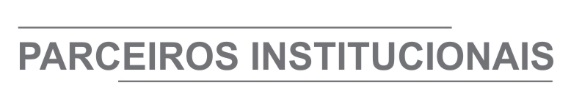 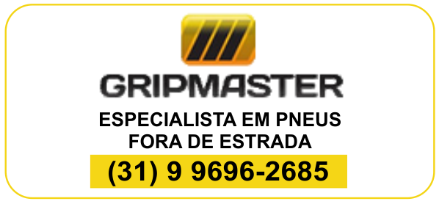 ÓRGÃO LICITANTE: DER-MGEDITAL: RETIFICAÇÃO - CONCORRÊNCIA EDITAL 095/2021 -PROCESSO SEI Nº 2300.01.0184703/2021-16EDITAL: RETIFICAÇÃO - CONCORRÊNCIA EDITAL 095/2021 -PROCESSO SEI Nº 2300.01.0184703/2021-16EDITAL: RETIFICAÇÃO - CONCORRÊNCIA EDITAL 095/2021 -PROCESSO SEI Nº 2300.01.0184703/2021-16Endereço: Av. dos Andradas, 1.120, sala 1009, Belo Horizonte/MG.Maiores Informações: Telefone: (31) 3235-1272 - Fax: (31) 3235-1004. E-mail: asl@der.mg.gov.br - site www.der.mg.gov.br Endereço: Av. dos Andradas, 1.120, sala 1009, Belo Horizonte/MG.Maiores Informações: Telefone: (31) 3235-1272 - Fax: (31) 3235-1004. E-mail: asl@der.mg.gov.br - site www.der.mg.gov.br Endereço: Av. dos Andradas, 1.120, sala 1009, Belo Horizonte/MG.Maiores Informações: Telefone: (31) 3235-1272 - Fax: (31) 3235-1004. E-mail: asl@der.mg.gov.br - site www.der.mg.gov.br Endereço: Av. dos Andradas, 1.120, sala 1009, Belo Horizonte/MG.Maiores Informações: Telefone: (31) 3235-1272 - Fax: (31) 3235-1004. E-mail: asl@der.mg.gov.br - site www.der.mg.gov.br OBJETO: O Diretor Geral do Departamento de Edificações e Estradas de Rodagem do Estado de Minas Gerais - DER/MG torna público que fará realizar, através da Comissão Permanente de Licitação, às 09:00hs (nove horas) do dia 28/09/2021, em seu edifício-sede, à Av. dos Andradas, 1.120, sala 1009, nesta capital, CONCORRÊNCIA Recuperação Funcional do Pavimento na Rodovia LMG-633, trecho Entrº MG-401 - Mocambinho - A execução dos serviços descritos está restrita ao âmbito de circunscrição da 32ª URG do DER/MG - Janaúba, de acordo com edital e composições de custos unitários constantes do quadro de quantidades, que estarão disponíveis no endereço acima citado e no site www.der.mg.gov.br, a partir do dia 25/08/2021. OBJETO: O Diretor Geral do Departamento de Edificações e Estradas de Rodagem do Estado de Minas Gerais - DER/MG torna público que fará realizar, através da Comissão Permanente de Licitação, às 09:00hs (nove horas) do dia 28/09/2021, em seu edifício-sede, à Av. dos Andradas, 1.120, sala 1009, nesta capital, CONCORRÊNCIA Recuperação Funcional do Pavimento na Rodovia LMG-633, trecho Entrº MG-401 - Mocambinho - A execução dos serviços descritos está restrita ao âmbito de circunscrição da 32ª URG do DER/MG - Janaúba, de acordo com edital e composições de custos unitários constantes do quadro de quantidades, que estarão disponíveis no endereço acima citado e no site www.der.mg.gov.br, a partir do dia 25/08/2021. OBJETO: O Diretor Geral do Departamento de Edificações e Estradas de Rodagem do Estado de Minas Gerais - DER/MG torna público que fará realizar, através da Comissão Permanente de Licitação, às 09:00hs (nove horas) do dia 28/09/2021, em seu edifício-sede, à Av. dos Andradas, 1.120, sala 1009, nesta capital, CONCORRÊNCIA Recuperação Funcional do Pavimento na Rodovia LMG-633, trecho Entrº MG-401 - Mocambinho - A execução dos serviços descritos está restrita ao âmbito de circunscrição da 32ª URG do DER/MG - Janaúba, de acordo com edital e composições de custos unitários constantes do quadro de quantidades, que estarão disponíveis no endereço acima citado e no site www.der.mg.gov.br, a partir do dia 25/08/2021. DATAS:A entrega dos envelopes de proposta e documentação deverá ser realizada até às 17:00 do dia 28/09/2021 na forma prevista no Edital, no Serviço de Protocolo e Arquivo – SPA do DER/MG.Abertura: às 09:00 do dia 28/09/2021Visita: Agendada. Prazo de execução: Conforme editalVALORESVALORESVALORESVALORESValor Estimado da ObraValor Estimado da ObraGARANTIA DE PROPOSTAGARANTIA DE PROPOSTAR$ 13.865.007,55R$ 13.865.007,55R$ 138.650,00R$ 138.650,00CAPACIDADE TÉCNICA: ATESTADO(S) DE CAPACIDADE TÉCNICA DO RESPONSÁVEL TÉCNICO da empresa, fornecido por pessoa jurídica de direito público ou privado, devidamente certificado pelo Conselho Regional de Engenharia e Agronomia – CREA, acompanhado da respectiva Certidão de Acervo Técnico – CAT, comprovando ter executado serviços de drenagem e pavimentação em obra rodoviária.CAPACIDADE TÉCNICA: ATESTADO(S) DE CAPACIDADE TÉCNICA DO RESPONSÁVEL TÉCNICO da empresa, fornecido por pessoa jurídica de direito público ou privado, devidamente certificado pelo Conselho Regional de Engenharia e Agronomia – CREA, acompanhado da respectiva Certidão de Acervo Técnico – CAT, comprovando ter executado serviços de drenagem e pavimentação em obra rodoviária.CAPACIDADE TÉCNICA: ATESTADO(S) DE CAPACIDADE TÉCNICA DO RESPONSÁVEL TÉCNICO da empresa, fornecido por pessoa jurídica de direito público ou privado, devidamente certificado pelo Conselho Regional de Engenharia e Agronomia – CREA, acompanhado da respectiva Certidão de Acervo Técnico – CAT, comprovando ter executado serviços de drenagem e pavimentação em obra rodoviária.CAPACIDADE TÉCNICA: ATESTADO(S) DE CAPACIDADE TÉCNICA DO RESPONSÁVEL TÉCNICO da empresa, fornecido por pessoa jurídica de direito público ou privado, devidamente certificado pelo Conselho Regional de Engenharia e Agronomia – CREA, acompanhado da respectiva Certidão de Acervo Técnico – CAT, comprovando ter executado serviços de drenagem e pavimentação em obra rodoviária.CAPACIDADE OPERACIONAL: COMPROVAÇÃO DE APTIDÃO DE DESEMPENHO TÉCNICO DA LICITANTE, por meio de atestado (s) ou certidão (ões), fornecidos por pessoa jurídica de direito público ou privado, comprovando ter executado os serviços a seguir discriminados, nas quantidades mínimas, referentes a parcela de maior relevância técnica ou econômica. CBUQ - Concreto Betuminoso Usinado a Quente 1.495,00 m³ Reciclagem 1.600,00 m³ Micro-revestimento asfáltico 122.500,00 m².CAPACIDADE OPERACIONAL: COMPROVAÇÃO DE APTIDÃO DE DESEMPENHO TÉCNICO DA LICITANTE, por meio de atestado (s) ou certidão (ões), fornecidos por pessoa jurídica de direito público ou privado, comprovando ter executado os serviços a seguir discriminados, nas quantidades mínimas, referentes a parcela de maior relevância técnica ou econômica. CBUQ - Concreto Betuminoso Usinado a Quente 1.495,00 m³ Reciclagem 1.600,00 m³ Micro-revestimento asfáltico 122.500,00 m².CAPACIDADE OPERACIONAL: COMPROVAÇÃO DE APTIDÃO DE DESEMPENHO TÉCNICO DA LICITANTE, por meio de atestado (s) ou certidão (ões), fornecidos por pessoa jurídica de direito público ou privado, comprovando ter executado os serviços a seguir discriminados, nas quantidades mínimas, referentes a parcela de maior relevância técnica ou econômica. CBUQ - Concreto Betuminoso Usinado a Quente 1.495,00 m³ Reciclagem 1.600,00 m³ Micro-revestimento asfáltico 122.500,00 m².CAPACIDADE OPERACIONAL: COMPROVAÇÃO DE APTIDÃO DE DESEMPENHO TÉCNICO DA LICITANTE, por meio de atestado (s) ou certidão (ões), fornecidos por pessoa jurídica de direito público ou privado, comprovando ter executado os serviços a seguir discriminados, nas quantidades mínimas, referentes a parcela de maior relevância técnica ou econômica. CBUQ - Concreto Betuminoso Usinado a Quente 1.495,00 m³ Reciclagem 1.600,00 m³ Micro-revestimento asfáltico 122.500,00 m².ÍNDICES ECONÔMICOS: Conforme edital. ÍNDICES ECONÔMICOS: Conforme edital. ÍNDICES ECONÔMICOS: Conforme edital. ÍNDICES ECONÔMICOS: Conforme edital. OBSERVAÇÕES: A visita técnica ocorrerá nos dias 01/09/2021 e 02/09/2021, mediante agendamento. Informações complementares poderão ser obtidas pelo telefone 3235-1272 ou pelo site acima mencionado. ATESTADO DE VISITA - ANEXO V a ser fornecido pelo (a) Engenheiro (a) Coordenador (a) da 32ª Coordenadoria Regional, Rodovia BR-122, 161, na cidade de Janaúba – Minas Gerais. CEP: 39.440-000. Telefone: (38) 3829-3750. Clique aqui para obter informações do edital. OBSERVAÇÕES: A visita técnica ocorrerá nos dias 01/09/2021 e 02/09/2021, mediante agendamento. Informações complementares poderão ser obtidas pelo telefone 3235-1272 ou pelo site acima mencionado. ATESTADO DE VISITA - ANEXO V a ser fornecido pelo (a) Engenheiro (a) Coordenador (a) da 32ª Coordenadoria Regional, Rodovia BR-122, 161, na cidade de Janaúba – Minas Gerais. CEP: 39.440-000. Telefone: (38) 3829-3750. Clique aqui para obter informações do edital. OBSERVAÇÕES: A visita técnica ocorrerá nos dias 01/09/2021 e 02/09/2021, mediante agendamento. Informações complementares poderão ser obtidas pelo telefone 3235-1272 ou pelo site acima mencionado. ATESTADO DE VISITA - ANEXO V a ser fornecido pelo (a) Engenheiro (a) Coordenador (a) da 32ª Coordenadoria Regional, Rodovia BR-122, 161, na cidade de Janaúba – Minas Gerais. CEP: 39.440-000. Telefone: (38) 3829-3750. Clique aqui para obter informações do edital. OBSERVAÇÕES: A visita técnica ocorrerá nos dias 01/09/2021 e 02/09/2021, mediante agendamento. Informações complementares poderão ser obtidas pelo telefone 3235-1272 ou pelo site acima mencionado. ATESTADO DE VISITA - ANEXO V a ser fornecido pelo (a) Engenheiro (a) Coordenador (a) da 32ª Coordenadoria Regional, Rodovia BR-122, 161, na cidade de Janaúba – Minas Gerais. CEP: 39.440-000. Telefone: (38) 3829-3750. Clique aqui para obter informações do edital. ÓRGÃO LICITANTE: DER-MGÓRGÃO LICITANTE: DER-MGEDITAL: TOMADA DE PREÇOS - EDITAL Nº: 096/2021. PROCESSO SEI Nº: 2300.01.0184454/2021-46.EDITAL: TOMADA DE PREÇOS - EDITAL Nº: 096/2021. PROCESSO SEI Nº: 2300.01.0184454/2021-46.Endereço: Av. dos Andradas, 1.120, sala 1009, Belo Horizonte/MG.Maiores Informações: Telefone: (31) 3235-1272 - Fax: (31) 3235-1004. E-mail: asl@der.mg.gov.br - site www.der.mg.gov.br Endereço: Av. dos Andradas, 1.120, sala 1009, Belo Horizonte/MG.Maiores Informações: Telefone: (31) 3235-1272 - Fax: (31) 3235-1004. E-mail: asl@der.mg.gov.br - site www.der.mg.gov.br Endereço: Av. dos Andradas, 1.120, sala 1009, Belo Horizonte/MG.Maiores Informações: Telefone: (31) 3235-1272 - Fax: (31) 3235-1004. E-mail: asl@der.mg.gov.br - site www.der.mg.gov.br Endereço: Av. dos Andradas, 1.120, sala 1009, Belo Horizonte/MG.Maiores Informações: Telefone: (31) 3235-1272 - Fax: (31) 3235-1004. E-mail: asl@der.mg.gov.br - site www.der.mg.gov.br OBJETO: O Diretor Geral do Departamento de Edificações e Estradas de Rodagem do Estado de Minas Gerais - DER/MG torna público que fará realizar, através da Comissão Permanente de Licitação, às 09:00hs (nove horas) do dia 14/09/2021, em seu edifício-sede, à Av. dos Andradas, 1.120, sala 1009, nesta capital, TOMADA DE PREÇOS para Recuperação Funcional do Pavimento na Rodovia LMG-719, trecho Nanuque - Divisa MG/ES. A execução dos serviços descritos está restrita ao âmbito de circunscrição da 28ª URG do DER/MG – TEÓFILO OTONI, de acordo com edital e composições de custos unitários constantes do quadro de quantidades, que estarão disponíveis no endereço acima citado e no site www.der.mg.gov.br, a partir do dia 25/08/2021. OBJETO: O Diretor Geral do Departamento de Edificações e Estradas de Rodagem do Estado de Minas Gerais - DER/MG torna público que fará realizar, através da Comissão Permanente de Licitação, às 09:00hs (nove horas) do dia 14/09/2021, em seu edifício-sede, à Av. dos Andradas, 1.120, sala 1009, nesta capital, TOMADA DE PREÇOS para Recuperação Funcional do Pavimento na Rodovia LMG-719, trecho Nanuque - Divisa MG/ES. A execução dos serviços descritos está restrita ao âmbito de circunscrição da 28ª URG do DER/MG – TEÓFILO OTONI, de acordo com edital e composições de custos unitários constantes do quadro de quantidades, que estarão disponíveis no endereço acima citado e no site www.der.mg.gov.br, a partir do dia 25/08/2021. OBJETO: O Diretor Geral do Departamento de Edificações e Estradas de Rodagem do Estado de Minas Gerais - DER/MG torna público que fará realizar, através da Comissão Permanente de Licitação, às 09:00hs (nove horas) do dia 14/09/2021, em seu edifício-sede, à Av. dos Andradas, 1.120, sala 1009, nesta capital, TOMADA DE PREÇOS para Recuperação Funcional do Pavimento na Rodovia LMG-719, trecho Nanuque - Divisa MG/ES. A execução dos serviços descritos está restrita ao âmbito de circunscrição da 28ª URG do DER/MG – TEÓFILO OTONI, de acordo com edital e composições de custos unitários constantes do quadro de quantidades, que estarão disponíveis no endereço acima citado e no site www.der.mg.gov.br, a partir do dia 25/08/2021. DATAS:A entrega dos envelopes de proposta e documentação deverá ser realizada até às 17:00hs (dezessete horas) do dia 13/09/2021 na forma prevista no Edital, no Serviço de Protocolo e Arquivo – SPA do DER/MG. Abertura: às 09:00 do dia 14/09/2021Visita: Agendada. Prazo de execução: Conforme editalVALORESVALORESVALORESVALORESValor Estimado da ObraGARANTIA DE PROPOSTAGARANTIA DE PROPOSTAGARANTIA DE PROPOSTAR$ 913.451,82R$ 9.130,00R$ 9.130,00R$ 9.130,00CAPACIDADE TÉCNICA: ATESTADO (S) DE CAPACIDADE TÉCNICA DO RESPONSÁVEL TÉCNICO da empresa, fornecido por pessoa jurídica de direito público ou privado, devidamente certificado pelo Conselho Regional de Engenharia e Agronomia – CREA, acompanhado da respectiva Certidão de Acervo Técnico – CAT, comprovando ter executado serviços de manutenção em obra rodoviária.CAPACIDADE TÉCNICA: ATESTADO (S) DE CAPACIDADE TÉCNICA DO RESPONSÁVEL TÉCNICO da empresa, fornecido por pessoa jurídica de direito público ou privado, devidamente certificado pelo Conselho Regional de Engenharia e Agronomia – CREA, acompanhado da respectiva Certidão de Acervo Técnico – CAT, comprovando ter executado serviços de manutenção em obra rodoviária.CAPACIDADE TÉCNICA: ATESTADO (S) DE CAPACIDADE TÉCNICA DO RESPONSÁVEL TÉCNICO da empresa, fornecido por pessoa jurídica de direito público ou privado, devidamente certificado pelo Conselho Regional de Engenharia e Agronomia – CREA, acompanhado da respectiva Certidão de Acervo Técnico – CAT, comprovando ter executado serviços de manutenção em obra rodoviária.CAPACIDADE TÉCNICA: ATESTADO (S) DE CAPACIDADE TÉCNICA DO RESPONSÁVEL TÉCNICO da empresa, fornecido por pessoa jurídica de direito público ou privado, devidamente certificado pelo Conselho Regional de Engenharia e Agronomia – CREA, acompanhado da respectiva Certidão de Acervo Técnico – CAT, comprovando ter executado serviços de manutenção em obra rodoviária.CAPACIDADE OPERACIONAL: COMPROVAÇÃO DE APTIDÃO DE DESEMPENHO TÉCNICO DA LICITANTE, através de atestado (s) ou certidão (ões), fornecido (s) por pessoa de direito público ou privado, comprovando ter executado os serviços a seguir discriminados, nas quantidades mínimas, referentes a parcela de maior relevância técnica ou econômica.Reperfilamento de pavimento 414,00 m³ Micro-revestimento asfáltico a frio 29.880,00 m²CAPACIDADE OPERACIONAL: COMPROVAÇÃO DE APTIDÃO DE DESEMPENHO TÉCNICO DA LICITANTE, através de atestado (s) ou certidão (ões), fornecido (s) por pessoa de direito público ou privado, comprovando ter executado os serviços a seguir discriminados, nas quantidades mínimas, referentes a parcela de maior relevância técnica ou econômica.Reperfilamento de pavimento 414,00 m³ Micro-revestimento asfáltico a frio 29.880,00 m²CAPACIDADE OPERACIONAL: COMPROVAÇÃO DE APTIDÃO DE DESEMPENHO TÉCNICO DA LICITANTE, através de atestado (s) ou certidão (ões), fornecido (s) por pessoa de direito público ou privado, comprovando ter executado os serviços a seguir discriminados, nas quantidades mínimas, referentes a parcela de maior relevância técnica ou econômica.Reperfilamento de pavimento 414,00 m³ Micro-revestimento asfáltico a frio 29.880,00 m²CAPACIDADE OPERACIONAL: COMPROVAÇÃO DE APTIDÃO DE DESEMPENHO TÉCNICO DA LICITANTE, através de atestado (s) ou certidão (ões), fornecido (s) por pessoa de direito público ou privado, comprovando ter executado os serviços a seguir discriminados, nas quantidades mínimas, referentes a parcela de maior relevância técnica ou econômica.Reperfilamento de pavimento 414,00 m³ Micro-revestimento asfáltico a frio 29.880,00 m²ÍNDICES ECONÔMICOS: Conforme edital. ÍNDICES ECONÔMICOS: Conforme edital. ÍNDICES ECONÔMICOS: Conforme edital. ÍNDICES ECONÔMICOS: Conforme edital. OBSERVAÇÕES: A visita técnica ocorrerá nos dias 02/09/2021 e 03/09/2021, mediante agendamento. Informações complementares poderão ser obtidas pelo telefone 3235-1272 ou pelo site acima mencionado.ATESTADO DE VISITA - ANEXO V será fornecido pelo Engenheiro Coordenador da 28ª Unidade Regional, Rua Dr. Sidônio Otoni, 697, na cidade de Teófilo Otoni- Minas Gerais. CEP: 39800-000. Telefone: (33) 3087-3100.
  Clique aqui para obter informações do edital. OBSERVAÇÕES: A visita técnica ocorrerá nos dias 02/09/2021 e 03/09/2021, mediante agendamento. Informações complementares poderão ser obtidas pelo telefone 3235-1272 ou pelo site acima mencionado.ATESTADO DE VISITA - ANEXO V será fornecido pelo Engenheiro Coordenador da 28ª Unidade Regional, Rua Dr. Sidônio Otoni, 697, na cidade de Teófilo Otoni- Minas Gerais. CEP: 39800-000. Telefone: (33) 3087-3100.
  Clique aqui para obter informações do edital. OBSERVAÇÕES: A visita técnica ocorrerá nos dias 02/09/2021 e 03/09/2021, mediante agendamento. Informações complementares poderão ser obtidas pelo telefone 3235-1272 ou pelo site acima mencionado.ATESTADO DE VISITA - ANEXO V será fornecido pelo Engenheiro Coordenador da 28ª Unidade Regional, Rua Dr. Sidônio Otoni, 697, na cidade de Teófilo Otoni- Minas Gerais. CEP: 39800-000. Telefone: (33) 3087-3100.
  Clique aqui para obter informações do edital. OBSERVAÇÕES: A visita técnica ocorrerá nos dias 02/09/2021 e 03/09/2021, mediante agendamento. Informações complementares poderão ser obtidas pelo telefone 3235-1272 ou pelo site acima mencionado.ATESTADO DE VISITA - ANEXO V será fornecido pelo Engenheiro Coordenador da 28ª Unidade Regional, Rua Dr. Sidônio Otoni, 697, na cidade de Teófilo Otoni- Minas Gerais. CEP: 39800-000. Telefone: (33) 3087-3100.
  Clique aqui para obter informações do edital. 